Les arbres les plus gigantesques1- Le séquoia appartient à la famille des sapins. 2- Il ne craint ni le vent ni le feu : son écorce est très épaisse et ses premières branches poussent bien haut. Alors, comme il vit longtemps, il dépasse les autres arbres de la forêt.3-  Son tronc ressemble à une éponge, il se gonfle d’eau de pluie.4- Quand il fait très chaud, le baobab utilise l’eau et son tronc maigrit.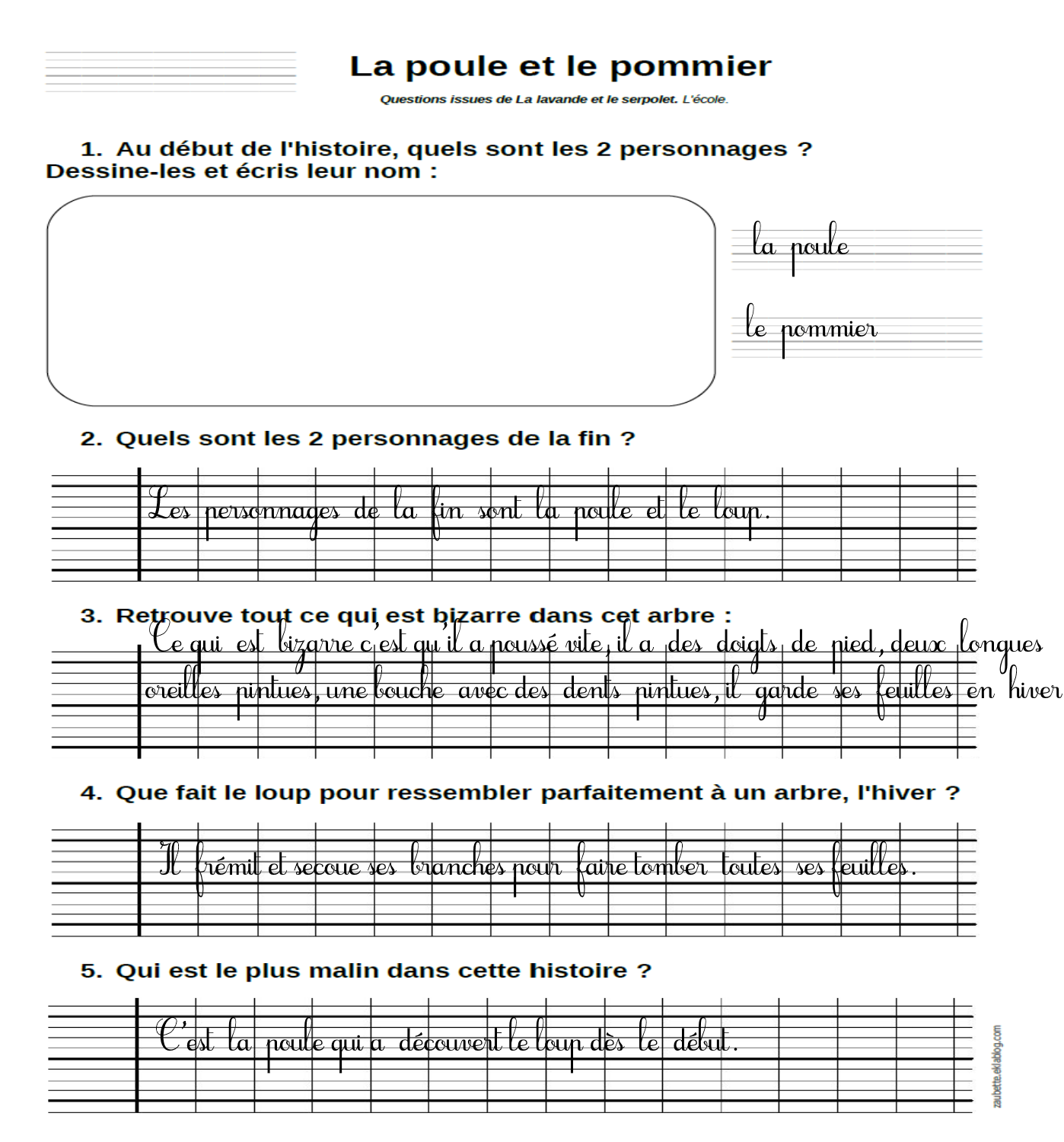 